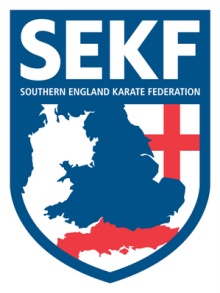 GRADING DATE: SUNDAY 10th July 2016VENUE: New Milton Health & Leisure Centre, Gore Road, BH25 6RRPlease note: There will be an advanced pre grading course prior to this grading to encourage and improve the students. Purple belt and above only:  1.30pm – 4.00pm--------------------------------------------------------PLEASE RETURN SECTION BELOW---------------------------------------------------NAME:__________________________	______			          AGE:____________								          D.O.B:____________ADDRESS: _____________________________	       _____________________________	       _____________________________				 TEL: _________LICENCE NO.__________________________	        EXPIRY DATE: ________________PRESENT GRADE: _________________GRADE TO BE TAKEN: _________________GRADING FEE: £45.00.. Includes Pre Grading Course, Examination, Certificate, Belt/Tag	Please make cheque payable to the “Southern England Karate Federation” Please hand in all Grading and Licence forms with payment to your instructor byFriday 1st July as late entries will not be accepted. 